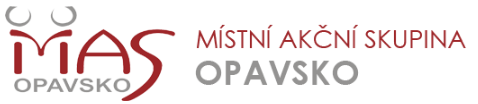 HODNOTÍCÍ ZPRÁVA ZM A MA21 ZA ROK 2018SHRNUTÍ ROKU 2018V roce 2018 byla prioritou kategorie C. Díky členství v NSZM mohla MAS čerpat ze specifických prostředků Kraje a získala tak prostředky na aktivity podporující MA21 Již dlouhodobě je realizován mikro-dotační program Malý LEADER, ve kterém byly zvýhodňovány aktivity zaměřené na některou z osvětových kampaní (Den bez tabáku, Den zdraví, apod.) a okruh aktivit byl rozšířen na všechny (10) Aalborské závazky. V rámci aktivit MAS Opavsko byly realizovány kampaně v rámci Evropského týdne udržitelného rozvoje a Evropského týdne mobility. Byla zahájena činnost ohniskových skupin, kde se setkávají zástupci lokálních partnerů a diskutují o budoucnosti sociálních služeb v zájmovém území. Výraznou aktivitou byl také Den čisté dopravy, který proběhnul dne 22. září 2018 v Hradci nad Moravicí. Součástí akce byla hvězdicová eko-rallye po pamětihodnostech Opavského Slezska, která startovala v Opavě a končila u hotelu Belaria v Hradci nad Moravicí. Rallye se zúčastnily posádky elektrovozů, a letos také cyklisté a elektrocyklisté.  V Hradci pak bylo možné shlédnout a vyzkoušet mnoho elektrovozidel, elektrické motorky Kuberg, elektrická kola a mnoho dalšího. V rámci akce byly prezentovány také výrobky zdravého životního stylu jako například bezobalové nakupování.Podrobnější informace k plánu na letošní rok jsou obsaženy níže v příloze „Vyhodnocení plánu zlepšování pro rok 2018“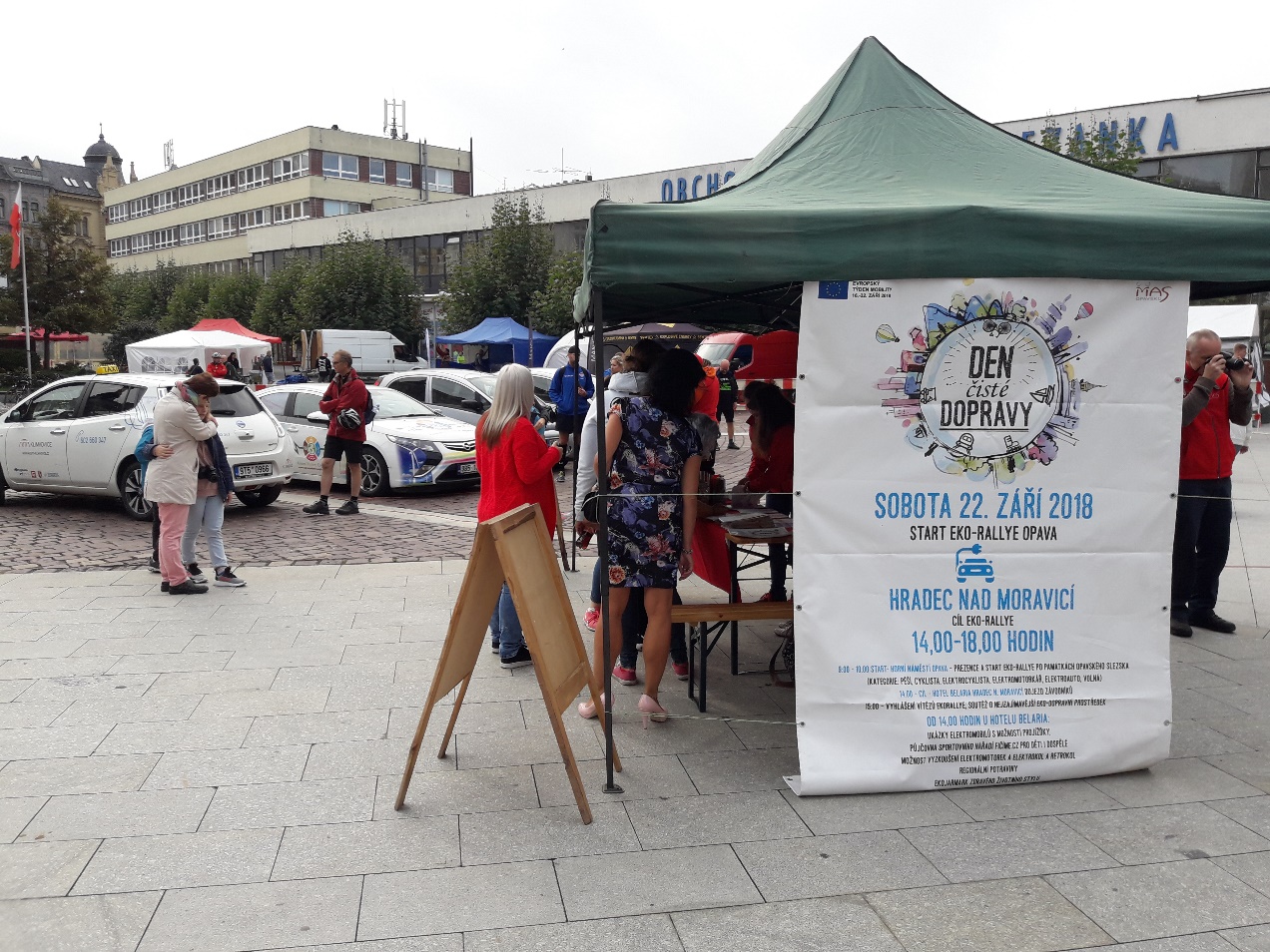 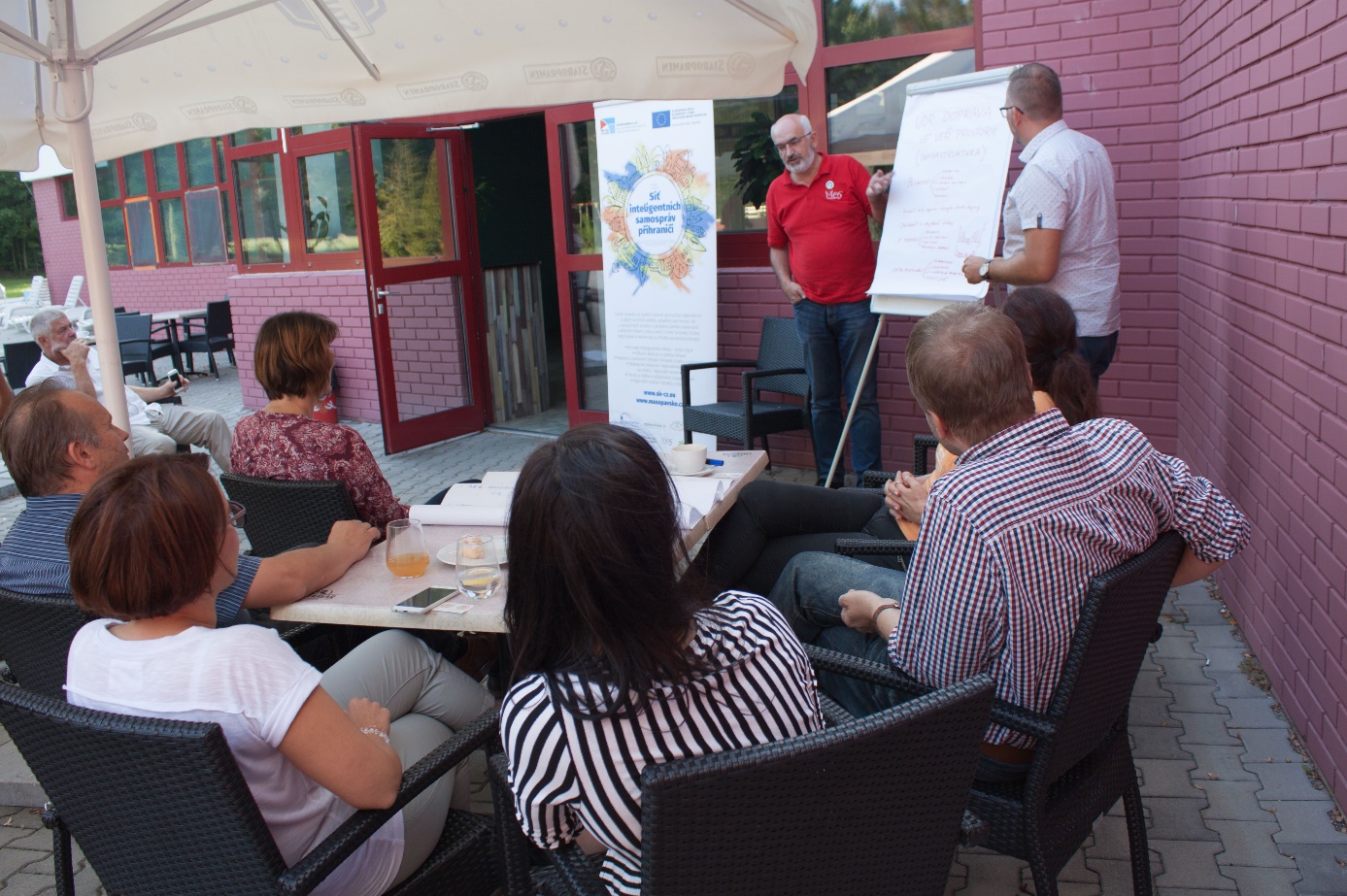 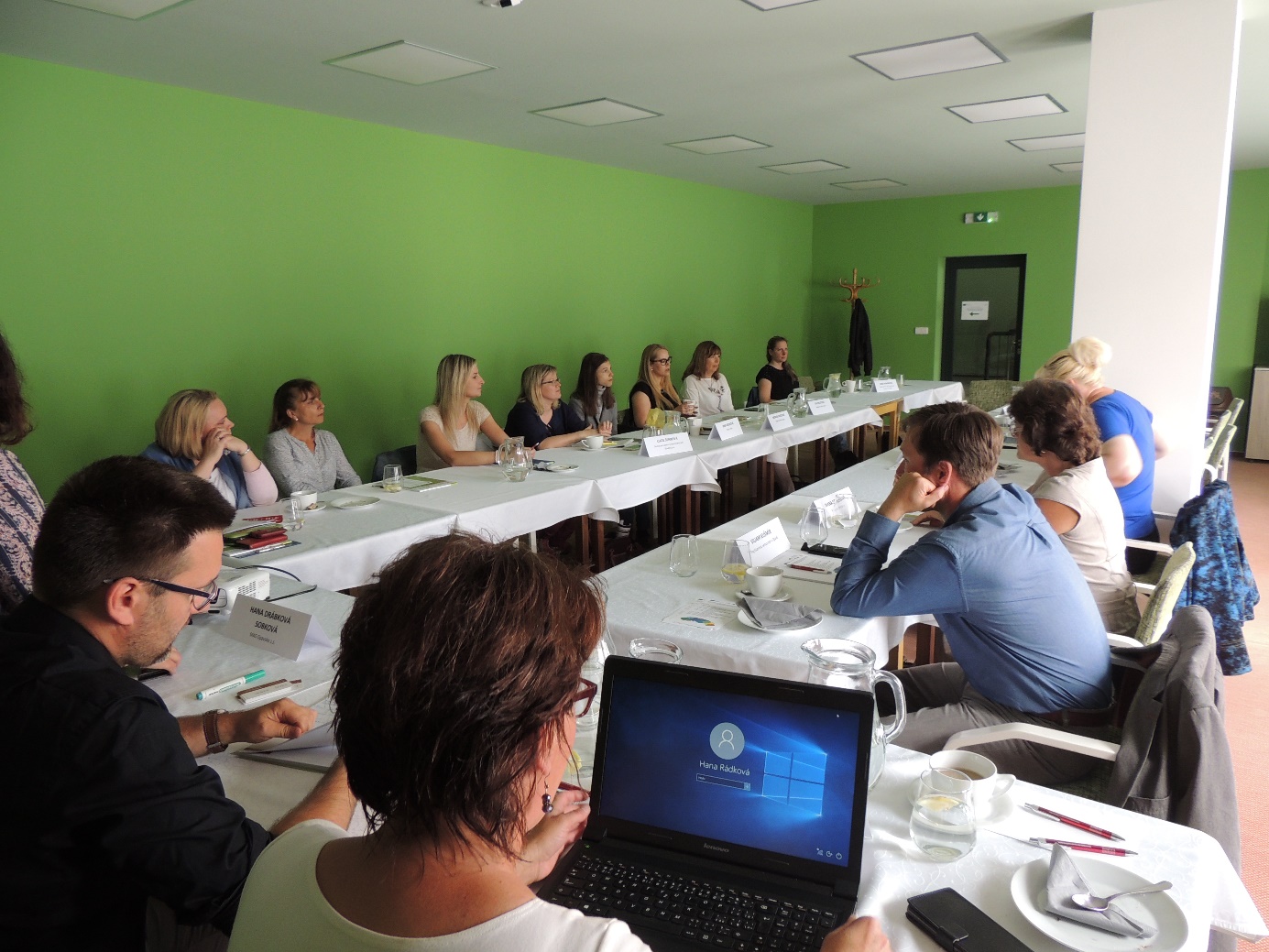 KATEGORIE „D“ORGANIZAČNÍ STRUKTURA MA21Zodpovědný politik pro MA21Bez plánované změny. Zodpovědný politik pro MA21Bez plánované změny. Neformální skupina pro MA21Toto kritérium nahrazeno vyplněním kritéria 5.1 (viz níže)ZAPOJOVÁNÍ VĚŘEJNOSTIPlánování s veřejností – Veřejné fórum 2018Veřejné fórum bude uspořádáno v 1. polovině roku 2018. Fórum bude následně ověřeno anketou. Samotné fórum bude součástí další akce, která bude zacílena na nejširší paletu členů MAS a široké veřejnosti. Odpovědnost: Koordinátor MA21 a Politik MA21Termín: Nejpozději srpen 2018Indikátor: prezenční listina, výstupy fóra, tisková zprávaKomentář: V průběhu roku byla změněna kritéria pořádání veřejného fóra pro MAS na periodu jednou za dva roky. Veřejné fórum se konalo v roce 2017. Vzhledem ke značným personálním změnám naší organizace a změnám pracovních pozic se MAS Opavsko rozhodlo přesunout konání veřejného fóra do roku 2019.ČINNOSTI A VÝSTUPYWebová stránka k MA21Bez plánované změny. Odpovědnost: Koordinátor MA21Termín: Nejpozději říjen 2018Indikátor: odkaz na webKomentář: Beze změny.Zprávy k MA21 v médiíchKampaně a akce MAS budou publikovány v lokálních médiích. Např. Zpravodaj MAS Opavsko, Opavský a Hlučínský deník, Český rozhlas, Region Opavsko, atd. Minimální počet článků jsou 2. Snahou koordinátora bude větší spolupráce s médii v regionu. Odpovědnost: Koordinátor MA21Termín: Nejpozději říjen 2018Indikátor: Scan článku; ScreenshotKomentář: Aktivity a kampaně MAS Opavsko byly publikovány v lokálních médiích, Zpravodaj MAS, Region Opavsko, Hláska – opavský měsíčník, Opavský a Hlučínský deník. SPOLUPRÁCE/PARTNERSTVÍ SEKTORU VEŘEJNÉ SPRÁVY, OBČANSKÉHO SEKTORU A PODNIKATELSKÉHO SEKTORUSpolupráce NNO, veřejné správy a podnikatelůIndikátor bude naplněn především srze projekt „Střednědobý plán rozvoje sociálních služeb území MAS Opavsko“ a projektu „Místní akční plány rozvoje vzdělávání II“, které jsou svou povahou primárně zaměřeny na sociální služby a vzdělávání, ale projednávání se musí účastnit zástupci všech sektorů. Odpovědnost: Koordinátor MA21Termín: Nejpozději říjen 2018Indikátor: scan prezenční listiny, foto, partnerská smlouvaKomentář: Aktivity byly naplněny startem jak střednědobého plánu rozvoje sociálních služeb na území MAS Opavsko, kde proběhly dosud 2 workshopy a 3 ohniskové skupiny pro zjištění aktuálních potřeb území. V rámci Projektu Místních akčních plánů rozvoje vzdělávání na Opavsku a Vítkovsku probíhají metodická setkávání učitelů a vzdělávací akce pro nepedagogickou veřejnost a zástupce neziskové sféry. Mezisektorová spolupráce je doplněna o soubor workshopů vyhledávající dobrou praxi v regionech v rámci projektu INTERREG V-A SK-CZ, kterého se pravidelně účastní zástupci veřejné správy a NNO z našeho regionu a příhraničních regionů Slovenska. MAS Opavsko organizovalo v rámci této spolupráce workshop na téma: „Využití metody MA21 při rozvíjení udržitelné mobility ve venkovských regionech.“KATEGORIE „C“INFORMACE, VZDĚLÁVÁNÍ A OSVĚTA K UDRŽITELNÉMU ROZVOJI A MA21 Pořádání osvětových kampaní k URMAS Opavsko osvětové kampaně zaměří především na udržitelnou mobilitu a udržitelný rozvoj. Uskutečněny budou 2 kampaně. Odpovědnost: Koordinátor MA21Termín: říjen 2018Indikátor: Scany/Screenshoty zpráv z médií, FotodokumentaceKomentář: Klíčovou osvětovou kampaní pro MAS Opavsko je propagace ekologických trendů v mobilitě a to již tradiční kampaní Den čisté dopravy, která proběhla 22. 9.2018 v Opavě a Hradci nad Moravicí. Druhou kampaní v rámci udržitelného rozvoje byla podpora regionální značky Opavské Slezsko. MAS Opavsko je iniciátorem vzniku této značky a v rámci aktivit podporujících regionální producenty zajistilo prezentaci regionálních výrobků na mimolokálních trzích. Akce se zúčastnili jak producenti potravin, tak výrobci nepotravinových regionálních produktů.SLEDOVÁNÍ A HODNOCENÍ PROCESU MA21 Pravidelná zpráva nebo plán zlepšování Pořádání osvětových kampaní k URPlán zlepšování a hodnotící zpráva bude projednána výborem a členskou schůzí MAS. Odpovědnost: Koordinátor MA21Termín: říjen 2018Indikátor: Scan výpisu jednání výboru; Scan jednání členské schůze; Elektronické dokumenty.Komentář: Schválení Plánu zlepšování na rok 2019 a Hodnotící zprávy za rok 2018 proběhlo na úrovni výboru. Vzhledem k jednání členské schůze, která proběhne až v prosinci 2018, bude požádáno o vyjímku.FINANČNÍ PODPORA AKTIVIT MA21 Finanční podpora MA21Pokračování programu Malý LEADER pro Opavsko, který je realizován v souladu s cíli MA21.Odpovědnost: Koordinátor MA21Termín: říjen 2018Indikátor: Scan výpisu jednání členské schůze o schválení programu Malý LEADER; Komentář: Schválení Finanční podpory aktivit formou programu Malý LEADER 2019 proběhlo na úrovni výboru. Vzhledem k jednání členské schůze, která proběhne až v prosinci 2018, bude požádáno o vyjímku.VEŘEJNÉ FÓRUMPořádání veřejného fóraMAS Opavsko uspořádá veřejné fórum tak, že využije setkání členské schůze MAS a/nebo další akce v regionu.  Odpovědnost: Koordinátor MA21Termín: léto 2018Indikátor: Elektronická verze výstupu z fóra,  Komentář: Pořádání veřejného fóra je přesunuto na rok 2019.ZAPOJENÍ KOORDINÁTORA DO AKREDITOVANÉHO VZDĚLÁVÁNÍAkreditované vzdělávání během škol NSZMÚčast na jarní, letní a podzimní škole NSZM.Odpovědnost: Koordinátor MA21Termín: léto 2018Indikátor: Scan certifikátů, Scan zlatého certifikátu  Komentář: Koordinátor zdravého města absolvoval povinnou účast na vzdělávání NSZM a v testu obhájil zlatý certifikát.DALŠÍ PLÁNOVANÁ ZLEPŠENÍ: V rámci roku 2019 bude nadále realizován projekt zaměřený na strategické plánování vzdělávacích služeb a kapacit v regionu, stejně jako bude realizován projekt zaměřený na budování střednědobého plánu komunitních sociálních služeb na území MAS Opavsko. Výstupy projektu budou použity pro přípravu auditů „Sociální prostředí“ a „Vzdělávání a výchova“. MAS Opavsko se dále zaměří na přípravu projektů a aktivit pro animaci odpadové problematiky. 